PAROCHIE ONZE-LIEVE-VROUW VAN SION                                  PAROCHIEKERN MAASLAND: H. MARIA MAGDALENA 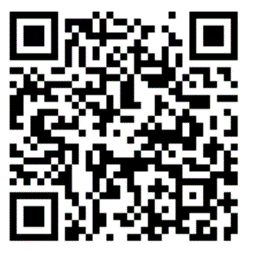   Het parochiesecretariaat is bereikbaar op 	  Dinsdag- en woensdagmorgen van 09.15 uur - 12.15 uur  Telefoon: 010 - 5912055   E-mailadres:       maasland@onzelievevrouwvansion.nl   Web-site SION:  www.onzelievevrouwvansion.nl en/of                                www.kerkentemaasland.nl   Banknr.NL63RABO0340400439 t.n.v. R.K. Parochie O.L.V. van Sion Heilig: Missa Maria ImmaculataEucharistisch gebed: 729Onze Vader: zingenVredewensLam Gods:  Missa Maria ImmaculataCommunielied:  Nieuw beginZending en zegen: De Levende zegene en behoede u (GvL 344)Slotlied: Wie in de schaduw Gods mag wonen (GvL 651)Innerlijke genezingDoor medelijden bewogen stak Hij de hand uit, raakte hem aan en sprak tot hem: “Ik wil, word rein”Marcus 1, 41Zesde zondag door het jaar – 11 februari 2024Voorganger: pastoor Broeders  m.m.v. St. Caecilia Openingslied: “De vreugde voert ons naar dit huis”De vreugde voert ons naar dit huis waar ’t Woord aan ons geschiedtGod roept zijn Naam over ons uit en wekt in ons het lied.Dit huis van hout en steen, dat lang de stormen heeft doorstaan,Waar nog de wolk gebeden hangt van wie zijn voorgegaan.Dit huis dat alle sporen draagt van wie maar mensen zijn, de pijler die het alles schraagt, wilt Gij die voor ons zijn.Zal dit huis, een plaats zijn waar de hemel open gaat, waar Gij ons met uw eng’len troost, waar Gij U vinden laat.EERSTE LEZING Leviticus  13, 1-2. 45-46Uit het boek LeviticusDe Heer sprak tot Mozes: „Heeft iemand een gezwel, uitslag of een vlek op zijn huid en gaat het lijken op huidziekte, dan moet men hem bij de priester Aaron of bij een priester van diens geslacht brengen. Degene die aan huidziekte lijdt moet in gescheurde kleren lopen en zijn haren los laten hangen; hij moet zijn baard bedekken en roepen: Onrein, onrein! Zolang de ziekte duurt is hij onrein; hij moet apart wonen en buiten het kamp blijven." Woord van de Heer –Wij danken God.Tussenzang: Psalm 32-IITWEEDE  LEZING   1 Korintiërs  10, 31- 11, 1Uit de eerste brief van de heilige apostel Paulus aan de Korintiërs Broeders en zusters, of gij dus eet of drinkt, of wat gij ook doet, doet alles ter ere Gods. Geeft geen aanstoot, noch aan Joden noch aan Grieken noch aan Gods kerk; ook ik tracht allen zoveel mogelijk ter wille te zijn en ik zoek niet mijn eigen voordeel maar dat van de gemeenschap, opdat allen gered worden. Weest mijn navolgers zoals ik het ben van Christus.Woord van de Heer –Wij danken God.Tussenzang: “Ik ben het licht van de wereld”Ik ben het licht van de wereld, zegt de HeerWie mij volgt zal het licht des levens bezingen.EVANGELIE   Marcus  1, 40-45Uit het heilig evangelie van onze Heer Jezus Christus volgens MarcusIn die tijd kwam er eens een melaatse bij Jezus die op zijn knieën viel en Hem smeekte:  „Als Gij wilt kunt Gij mij reinigen." Door medelijden bewogen stak Hij de hand uit, raakte hem aan en sprak tot hem: „Ik wil, word rein." Terstond verdween de melaatsheid en was hij gereinigd. Terwijl Hij hem wegstuurde vermaande Hij hem met klem: „Zorg ervoor dat ge aan niemand iets zegt, maar ga u laten zien aan de priester en offer voor uw reiniging wat Mozes heeft voorgeschreven, om ze het bewijs te leveren." Eenmaal vertrokken begon de man zijn verhaal overal in het openbaar te vertellen en ruchtbaarheid aan de zaak te geven, met het gevolg dat Jezus niet meer openlijk in de stad kon komen, maar buiten op eenzame plaatsen verbleef. Toch kwamen de mensen van alle kanten naar Hem toe.Acclamatie: “Gelukkig die het woord hoort en het beleeft”(GvL 270b)Geloofsbelijdenis: biddenVoorbede en intenties: zingen: “Heer neem uw hand niet van ons weg”Klaarmaken van de tafel, (met collecte) lied: Hij brak het broodHij brak het brood en nam zijn dood in eigen handHij gaf de wijn, zijn stervenspijn, ons in de hand.Nu gaat zijn dood als levensbrood van hand tot hand:Zijn stervenspijn wordt vreugdewijn in ieders hand.Leven en dood zijn wijn en brood in onze hand:Zo zal voortaan de dood de een gaan ten leven zijn.Eucharistisch gebedPr.: De Heer zij met u. A.: En met uw geest. Pr.: Verheft uw hart.A.: Wij zijn met ons hart bij de Heer. Pr.: Brengen wij dank aan de Heer, onze God. A.: Hij is onze dankbaarheid waardig.(Prefatie IV van de zondagen door het jaar)Pr Heilige Vader, machtige eeuwige God, om recht te doen aan uw heerlijkheid, om heil en genezing te vinden zullen wij U danken, altijd en overal door Christus onze Heer. Door mens te worden heeft Hij de oude mensheid een nieuwe jeugd geschonken, en door het lijden te aanvaarden heeft Hij onze zonden uitgewist. De toegang tot het eeuwig leven heeft Hij vrij gemaakt door uit de doden te verrijzen; door naar U, zijn Vader, op te gaan heeft Hij de poort ontsloten die tot de hemel toegang geeft.Daarom, met alle engelen en heiligen, loven en aanbidden wij U zolang er woorden zijn en zingen U toe vol vreugde:Intenties en mededelingen 11 februari 2024WEEK 7Intenties 11 februariVoor Clazina Willems- GrootscholtenIn liefdevolle herinnering aan Corry & Gé LansbergenIn liefdevolle herinnering aan Henriëtte Vermeulen- JutteMededelingen 11 februariOp woensdag 14 februari starten de Vastenwandelingen weer in de 3 parochies van Midden Delfland. Om 9.00 uur, na een kort voorwoord, wandelen we door Maasland, Den Hoorn of Schipluiden. Het schema voor die week zal in de folder aangegeven worden.Op woensdag 14 februari is er gelegenheid om het Askruisje te halen in de viering om 19.00 uur in deze kerk. Voorgangers Pastor P. Mantelaers en ds. Rianne Noordzij.In de Link staat een elektronische piano, merknaam Kurzweil, hij is verrijdbaar. En na een kleine reparatie voor gebruik geschikt. Hij is hier overbodig geworden. Wie hem graag wil hebben, kan dit aangeven op het secretariaat.Vooraf:   Openingslied: “De vreugde voert ons naar dit huis”Openingswoord  Schuldbelijdenis:    Heer ontferm U: “Missa Maria Immaculata”Eer aan God: ”Missa Maria Immaculata”Gebed: Eerste Lezing    Ps.32-IIAntwoordpsalm: Tweede lezingAlleluia(-lied): “Ik ben het licht van de wereld”Evangelielezing 270bAcclamatie : “Gelukkig die het woord hoort en het beleeft”OverwegingGeloofsbelijdenis: biddenVoorbede en intenties: “Heer neem uw hand niet van ons weg”Klaarmaken van de tafel (met collecte) lied:  Hij brak het broodPrefatie  Heilig: “Missa Maria Immaculata”729Eucharistisch gebed Onze Vader: zingenVredewens Lam Gods: “Missa Maria Immaculata”Uitnodiging tot de communie Communielied: “Nieuw begin”SlotgebedMededelingen         344Zending en zegen: “De Levende zegene en behoede u” 651Slotlied: “Wie in de schaduw Gods mag wonen”Zondag11 febr.  9:15 uur Pastoor BroedersDinsdag 13 febr.  9:30 uur WerkgroepWoensdag14 febr.  9.00 uur Vastenwandeling Maasland “de Link” Woensdag14 febr.19.00 uur Aswoensdag RK Kerk Donderdag15 febr.   9.00 uur Vastenwandeling Den HoornVrijdag16 febr.  9.00 uur Vastenwandeling SchipluidenZaterdag17 febr.   9.00 uur Vastenwandeling Maasland “de Link”Zaterdag17 febr.13-16 uur Open kerkZondag18 febr.  9.30 uur Pater Thomas